高雄榮民總醫院臺南分院高雄榮民總醫院臺南分院高雄榮民總醫院臺南分院糖尿病的保健及飲食原則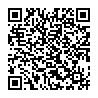 糖尿病的保健及飲食原則糖尿病的保健及飲食原則一、均衡飲食，遵循少油、少鹽、少糖、高纖、高鈣及多喝水、飲酒節制為目標    請依照您的醫師或營養師處方建議的食物份量，參考食物代換表，均衡地從各類食物攝取適當營養。二、養成定時定量的進食習慣，有助於維持理想體重和血糖平穩體重宜維持在理想體重±5%的範圍內，理想體重簡單計算方法如下：理想體重（公斤）＝22×身高2（公尺）2三、依照飲食計畫，選擇含高纖維的食物，可減緩醣類的吸收    全穀類（糙米、燕麥、薏仁等）、未加工乾豆類（綠豆，紅豆等）、蔬菜類、水果類(芭樂、蘋果、奇異果等)。四、應儘量避免食用的食物    精緻糖類或加糖的食物，如各式蛋糕、小西點、冰淇淋、煉乳、調味乳、汽水、可樂、水果罐頭、果汁、糖果、蜜餞等宜避免。若血糖控制平穩時，可以偶爾將加糖食物設計在飲食計畫內，但不可經常食用。五、可隨意食用的食物    如水煮蔬菜、人工甘味之汽水和可樂、咖啡(不加糖)、清茶、加代糖的仙草、愛玉等。嗜甜者可用經衛生署認可的代糖，如：阿斯巴甜、糖精等類的代糖。六、慎選食物烹調方式    宜選用清蒸、水煮、清燉、涼拌等烹調方式，避免油煎、油炸、燒、烤及放過多的鹽份與調味料，炒菜宜用植物油，如沙拉油、玉米油、花生油、橄欖油等。七、外食的技巧選擇少油、少鹽、少糖方式烹調的食物；並要熟記可食份量及自我節制，若無法避免油炸食物時，可將外皮去除後食用。儘量避免攝食糖漬、蜜汁、醋溜、茄汁、糖醋等加多量蔗糖或蜂蜜的菜餚及甜點，僅可能選用新鮮水果代替飯後甜點。以白開水、茶或市售的無糖茶來替代汽水、果汁等含糖飲料。咖啡則不加奶精及方糖，必要時可加代糖或少許低脂奶；熱紅茶可加少許檸檬汁或低脂奶及代糖調味。內容物不清楚或製作方法不明確的食物，請勿輕易食用，問清楚再決定是否食用。儘量不要喝酒，若無法謝絕時，抿一點唇盡心意即可。清晨要運動時，若血糖值 100mg/dl以下，應先補充點心再運動，如喝一杯牛奶，吃一至二片吐司麵包；若血糖值 100~200 mg/dl，則不需補充點心。運動回來後再注射胰島素或吃口服降血糖藥物，15分至30分鐘後再進食早餐，以免低血糖的發生。血糖值 70 mg/dl以下或 250 mg/dl以上時勿運動。一、均衡飲食，遵循少油、少鹽、少糖、高纖、高鈣及多喝水、飲酒節制為目標    請依照您的醫師或營養師處方建議的食物份量，參考食物代換表，均衡地從各類食物攝取適當營養。二、養成定時定量的進食習慣，有助於維持理想體重和血糖平穩體重宜維持在理想體重±5%的範圍內，理想體重簡單計算方法如下：理想體重（公斤）＝22×身高2（公尺）2三、依照飲食計畫，選擇含高纖維的食物，可減緩醣類的吸收    全穀類（糙米、燕麥、薏仁等）、未加工乾豆類（綠豆，紅豆等）、蔬菜類、水果類(芭樂、蘋果、奇異果等)。四、應儘量避免食用的食物    精緻糖類或加糖的食物，如各式蛋糕、小西點、冰淇淋、煉乳、調味乳、汽水、可樂、水果罐頭、果汁、糖果、蜜餞等宜避免。若血糖控制平穩時，可以偶爾將加糖食物設計在飲食計畫內，但不可經常食用。五、可隨意食用的食物    如水煮蔬菜、人工甘味之汽水和可樂、咖啡(不加糖)、清茶、加代糖的仙草、愛玉等。嗜甜者可用經衛生署認可的代糖，如：阿斯巴甜、糖精等類的代糖。六、慎選食物烹調方式    宜選用清蒸、水煮、清燉、涼拌等烹調方式，避免油煎、油炸、燒、烤及放過多的鹽份與調味料，炒菜宜用植物油，如沙拉油、玉米油、花生油、橄欖油等。七、外食的技巧選擇少油、少鹽、少糖方式烹調的食物；並要熟記可食份量及自我節制，若無法避免油炸食物時，可將外皮去除後食用。儘量避免攝食糖漬、蜜汁、醋溜、茄汁、糖醋等加多量蔗糖或蜂蜜的菜餚及甜點，僅可能選用新鮮水果代替飯後甜點。以白開水、茶或市售的無糖茶來替代汽水、果汁等含糖飲料。咖啡則不加奶精及方糖，必要時可加代糖或少許低脂奶；熱紅茶可加少許檸檬汁或低脂奶及代糖調味。內容物不清楚或製作方法不明確的食物，請勿輕易食用，問清楚再決定是否食用。儘量不要喝酒，若無法謝絕時，抿一點唇盡心意即可。清晨要運動時，若血糖值 100mg/dl以下，應先補充點心再運動，如喝一杯牛奶，吃一至二片吐司麵包；若血糖值 100~200 mg/dl，則不需補充點心。運動回來後再注射胰島素或吃口服降血糖藥物，15分至30分鐘後再進食早餐，以免低血糖的發生。血糖值 70 mg/dl以下或 250 mg/dl以上時勿運動。一、均衡飲食，遵循少油、少鹽、少糖、高纖、高鈣及多喝水、飲酒節制為目標    請依照您的醫師或營養師處方建議的食物份量，參考食物代換表，均衡地從各類食物攝取適當營養。二、養成定時定量的進食習慣，有助於維持理想體重和血糖平穩體重宜維持在理想體重±5%的範圍內，理想體重簡單計算方法如下：理想體重（公斤）＝22×身高2（公尺）2三、依照飲食計畫，選擇含高纖維的食物，可減緩醣類的吸收    全穀類（糙米、燕麥、薏仁等）、未加工乾豆類（綠豆，紅豆等）、蔬菜類、水果類(芭樂、蘋果、奇異果等)。四、應儘量避免食用的食物    精緻糖類或加糖的食物，如各式蛋糕、小西點、冰淇淋、煉乳、調味乳、汽水、可樂、水果罐頭、果汁、糖果、蜜餞等宜避免。若血糖控制平穩時，可以偶爾將加糖食物設計在飲食計畫內，但不可經常食用。五、可隨意食用的食物    如水煮蔬菜、人工甘味之汽水和可樂、咖啡(不加糖)、清茶、加代糖的仙草、愛玉等。嗜甜者可用經衛生署認可的代糖，如：阿斯巴甜、糖精等類的代糖。六、慎選食物烹調方式    宜選用清蒸、水煮、清燉、涼拌等烹調方式，避免油煎、油炸、燒、烤及放過多的鹽份與調味料，炒菜宜用植物油，如沙拉油、玉米油、花生油、橄欖油等。七、外食的技巧選擇少油、少鹽、少糖方式烹調的食物；並要熟記可食份量及自我節制，若無法避免油炸食物時，可將外皮去除後食用。儘量避免攝食糖漬、蜜汁、醋溜、茄汁、糖醋等加多量蔗糖或蜂蜜的菜餚及甜點，僅可能選用新鮮水果代替飯後甜點。以白開水、茶或市售的無糖茶來替代汽水、果汁等含糖飲料。咖啡則不加奶精及方糖，必要時可加代糖或少許低脂奶；熱紅茶可加少許檸檬汁或低脂奶及代糖調味。內容物不清楚或製作方法不明確的食物，請勿輕易食用，問清楚再決定是否食用。儘量不要喝酒，若無法謝絕時，抿一點唇盡心意即可。清晨要運動時，若血糖值 100mg/dl以下，應先補充點心再運動，如喝一杯牛奶，吃一至二片吐司麵包；若血糖值 100~200 mg/dl，則不需補充點心。運動回來後再注射胰島素或吃口服降血糖藥物，15分至30分鐘後再進食早餐，以免低血糖的發生。血糖值 70 mg/dl以下或 250 mg/dl以上時勿運動。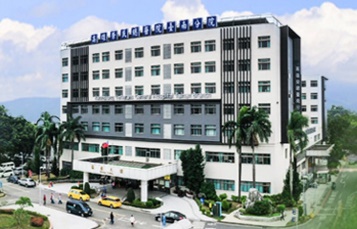 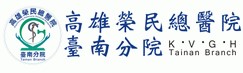 關心您護理部製作 DI01